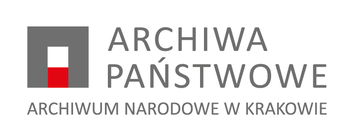 NZP.26.6.2022							Kraków, 18.11.2022 r.Z A W I A D O M I E N I Eo wyjaśnieniu treści SWZW związku z otrzymaniem pytań dotyczących treści specyfikacji warunków zamówienia do postępowania na Świadczenie usługi dozorowania i ochrony siedziby Archiwum Narodowego w Krakowie przy ul. Rakowickiej 22e zgodnie z zapisami art. 284 ust. 6 ustawy z dnia 11 września 2019 r. Prawo zamówień publicznych przekazuje ich treść bez ujawniania źródła wraz z odpowiedziami na pytania oraz wyjaśnieniami. Pytanie 1: Proszę doprecyzować czy Zamawiający wymaga do realizacji usługi pojazdów Grupy Interwencyjnej (dwie osoby uzbrojone) czy Patrolu Interwencyjnego (jedna osoba nieuzbrojona)? Odpowiedź:Zamawiający wymaga do realizacji usługi pojazdów Grupy Interwencyjnej (dwie osoby uzbrojone).Pytanie 2: Proszę o wskazanie miejsca docelowego transportu materiałów archiwalnych tak by można było oszacować koszty transportu.Odpowiedź:Miejsce docelowe każdorazowo wyznacza Zamawiający. W  Zał. Nr 2 do SWZ Formularz ofertowy podana jest maksymalna szacunkowa liczba kilometrów (1000 km), należy podać cenę za 1 km transportu i pomnożyć przez 1000. Zamawiający będzie korzystał a usługi transportu materiałów archiwalnych tylko do wyczerpania limitu 1000 km.Pytanie 3: Proszę wskazać czy do transportu materiałów archiwalnych wystarczy samochód osobowy.Odpowiedź:Do transportu materiałów archiwalnych przeznaczony powinien być samochód o DMC co najmniej 3,5 tony.Osoba prowadząca sprawę:Renata Chlewicka; email: rchlewicka@ank.gov.pl; telefon: (12) 370 56 31